Муниципальное дошкольное образовательное учреждение «Детский сад №40»Консультация «Дети из неблагополучных семей»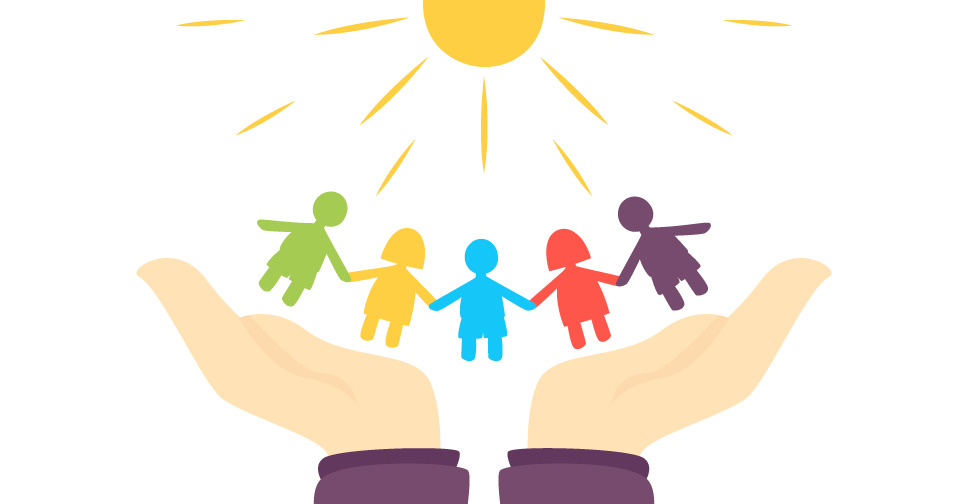                                                                                      Подготовила: воспитатель                                                                                                              Трямкина И.В. "Дети - это наша старость.Правильное воспитание - это наша счастливаястарость, плохое воспитание-это, будущее горе, это наши слезы,это наша вина перед другими людьми, перед всей страной".А. С. МакаренкоСемья – это институт, который обеспечивает ребенка необходимым минимумом общения, без которого он никогда не мог бы стать человеком и личностью. Однако далеко не всегда семья выполняет жизненно важные функции для развития и социального становления ребенка. Такие семьи объединяются понятием «неблагополучная семья». Неблагополучная семья – это семья, в которой ребенок испытывает дискомфорт, стресс, пренебрежение со стороны взрослых, подвергается насилию или жестокому обращению. Главной характеристикой такой семьи является отсутствие любви к ребенку, заботы о нем, удовлетворения его нужд, защиты его прав и законных интересов.Асоциальные семьи - признаком этих семей является наличие таких проблем как алкоголизм, пренебрежение нуждами детей. При этом, однако, детско-родительские отношения полностью не разорваны (например, дети пытаются скрывать пьянство родителей, берут на себя ответственность за обеспечение семьи, уход за младшими детьми, продолжают учиться в школе). К семьям «Группа риска» относятся, семьи:Недостаточная психолого – педагогическая грамотность родителей и семьи;Жестокое обращение с ребенком;Семьи алкоголиков (оба родителя);Семьи в состоянии развода или после него;Неполная семья;Отчужденность родителей из – за занятости;Полная семья, один родитель пьет;Неполная семья, родитель алкоголик;Опекунские семьи: престарелые, употребляющие алкоголь; педагогически несостоятельные;Родители лишены родительских прав, но дети проживают вместе с ними. Причины неблагополучия:   1.Злоупотребление алкоголем, где чаще всего формируются личности с отклонениями в нравственном и психическом развитии, представляющие опасность для общества.    2.Конфликтные ситуации (открытые и скрытые).    3.Ориентация на материальное обеспечение ребенка, отсутствие заботы о его воспитании и духовном развитии.   4.Начало периода распада неблагополучной семьи с переходом в неполный вид.Общие критерии  неблагополучия семьи: 
1. Асоциальное	поведение.
2. Ненадлежащее выполнение родительских обязанностей (пед. заброшенность, родители не обеспечивают ребёнка всем необходимым для нормального развития, ребёнок по каким-либо причинам не обучается в школе и т.д.).
3. Насилие	в семье.Чем отличаются дети из таких семей? Такие дети отличаются шатким эмоциональным состоянием. Они постоянно испытывают тревогу и страх, часто агрессию, чувство вины за поведение своих родителей. На их плечи нередко ложится ответственность за семью, появляется страх будущего, волнение из-за того, что детей могут забрать из семьи.  Нередко у таких детей можно наблюдать высокий уровень агрессивности. Это защитная реакция на то, что потребностями детей пренебрегают. Зачастую дети берут пример с родителей, наблюдая за их агрессивным поведением. Присутствует  аутоагрессия — причинение ребенком вреда самому себе (бьет себя руками об стену, причиняет вред себе различными предметами и т.д.).Слабый уровень интеллектуального развития может выражаться неустойчивостью внимания, несформированным мышленим, слабой памятью и низким уровнем эрудиции. Причины этому могут быть разные — от нарушений в работе мозга до недостатка внимания и отсутствия должного воспитания.Девиантное поведение чаще всего формируется уже к подростковому возрасту. Проявляется в воровстве, попрошайничестве, уходах из дома, совершении правонарушений. Когда родитель пьет, дети предоставлены сами себе и улице. Проявляется у детей и аддиктивное поведение (склонность к зависимостям). Воспитанием ребенка часто занимается улица, он приобщается ко многим вредным привычкам и впадает в зависимость.Очень многие во взрослой жизни такие дети обращаются к психологам и психотерапевтам для разрешения своих «детских» проблем. На примере семейных отношений ребенок усваивает нормы поведения в обществе, формирует мировоззрение, отношение к социуму. Последствия жизни и воспитания в неблагополучной семье:детская безнадзорность и беспризорность.побеги из дома.половая распущенность.правонарушения и преступная деятельность.алкоголизм.Что могут сделать взрослые, педагоги, соседи, которые находятся рядом? Если вдруг ваша знакомая семья — родные, коллеги или соседи — оказались в подобной ситуации, то не отстраняйтесь от них. Ведь самое простое это корить и порицать, гораздо сложнее постараться разобраться и чем-то помочь. Есть много структур, которые готовы помочь семье в социально опасном положении: наркологические кабинеты, центры помощи детям, бесплатные телефоны экстренной помощи психологов. Вы сами тоже можете стать поддержкой для таких детей. Проблемные дети обычно делятся на 4 типа: «бунтарь», «клоун», «потерянный ребенок», «семейный герой». Это роли, которые выступают для них защитным механизмом. «Семейные герои» стараются быть лучшими во всем, переступая через собственные желания и потребности. Педагоги обычно объясняют такому ребенку, что ошибки не принижают его как человека. Стараются научить ребенка отделять свою личность от образа, понимать, что он чувствует и выражать свои чувства и мысли, особенно несогласие, помогают найти занятия, которые приносят ему расслабление.  Для «бунтаря» важно четко очертить его границы: когда его поведение допустимо, а когда — неуместно. Без проявления излишней сентиментальности до «бунтаря» нужно донести, какими будут последствия плохих поступков.«Потерянным детям» нужно внимание: к ним нужно обращаться по имени, хвалить их на виду у других детей, отмечать их сильные стороны, поощрять инициативность, не позволять «отмолчаться в сторонке» — словом, делать все, чтобы ребенок вышел из тени и улучшил самооценку. Нельзя давать им теряться в толпе. «Клоуну» необходимо показать, когда его юмор и выходки уместны, а когда —  нет. За юмор в подходящих ситуациях ребенка лучше поощрить. Самое главное — детям из благополучных семей нужно, чтобы их выслушали и обратили на них внимание. Даже простым разговором можно очень сильно помочь знакомым детям, которые, по вашему мнению, растут в не самой благоприятной обстановкой. Не отстраняйтесь от таких семей, если это ваши знакомые или близкие родственники. Проявите сочувствие, если поймете, что можете хоть чем-то	 помочь.
